Event Planning PackImportant!If you circled YES above, please ensure you follow the charity collection guidelines. Do not confirm any bookings or make any financial commitments until you have had the event confirmed.  You may personally end up liable for the costs if the event is not authorised!Please attach any relevant documents such as provisional booking agreements, sponsorship confirmations, or tour/travel itineraries.Event Contact DetailsA Brief Description of your event.Please give some details of what your event entails, who it’s targeting and what you hope to achieve.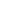 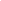 (Office Use Only)Event Planning Committee NotesLeave this blank for any comments from the Event Planning CommitteeNotes (Staff Use Only)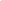 Confirmed Date:Staff Name:Type of Event (please circle)On CampusOff CampusExternal SpeakerTrip (Domestic/International)Trip (Domestic/International)BallConferenceName of Club/SocietyDate of event?Proposed Venue/Destination?Proposed number of attendees?Proposed Budget?(Must be approved by SU Staff)Last Years Attendance?(if known)Last Years Budget? (£)(if known)Name and phone number of first aider (if attending)?Are you donating surplus to charity? (CIRCLE)YESYESYESYESNONONONamePhone numberEmailEvent CoordinatorPresidentOther